موفق باشیدنام: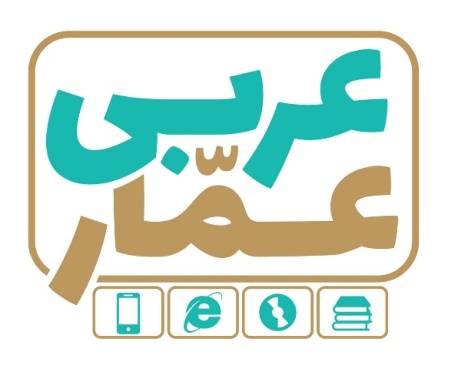 تاریخ امتحان:نام خانوادگی:ساعت برگزاری:نام دبیر طراح سوالات:مدت زمان امتحان:عربی هشتمنوبت اولعربی هشتمنوبت اولعربی هشتمنوبت اولردیفسؤالاتسؤالاتبارم1آیات وعبارات زیر را به فارسی ترجمه کنید.الف) مَن کَــتَمَ عِلـــــمَاً فَکَأَنَّهُ جاهِـــــــلٌ.ب) «ماظَلَمناهُم ولکِنْ ظَلَموا أَنفُسَهُم» هود101 ج ) بَقِیَتْ مُدَّةَ أُسْبُــــــوعَینِ وَحیدَةً.  د)اَلْعِلْمُ فِی الصِّغَرِکَالنَّقشِ فِی الْحَجَرِ.         ه) أرفَـــــعُ عَلَمَ وَطَنــــــی ایران.                    و) أَصیـــرُطَبیبَاً لِخِدمَـــةِ النّاسِ.             ز) اَلْعَقـــــلُ کَالْحُســــامِ.آیات وعبارات زیر را به فارسی ترجمه کنید.الف) مَن کَــتَمَ عِلـــــمَاً فَکَأَنَّهُ جاهِـــــــلٌ.ب) «ماظَلَمناهُم ولکِنْ ظَلَموا أَنفُسَهُم» هود101 ج ) بَقِیَتْ مُدَّةَ أُسْبُــــــوعَینِ وَحیدَةً.  د)اَلْعِلْمُ فِی الصِّغَرِکَالنَّقشِ فِی الْحَجَرِ.         ه) أرفَـــــعُ عَلَمَ وَطَنــــــی ایران.                    و) أَصیـــرُطَبیبَاً لِخِدمَـــةِ النّاسِ.             ز) اَلْعَقـــــلُ کَالْحُســــامِ.6.5۲ترجمه درست را انتخاب کنید.الف) مَنْ سَأَلَ عَلِمَ.          هرکس پرسید،دانست         هرکس می داند ، می پرسد ب) هوَحَــدّادٌ .                            اونانوا است                   او آهنگر است ترجمه درست را انتخاب کنید.الف) مَنْ سَأَلَ عَلِمَ.          هرکس پرسید،دانست         هرکس می داند ، می پرسد ب) هوَحَــدّادٌ .                            اونانوا است                   او آهنگر است 0.5۳هرکلمه را زیر تصویر مناسب آن بنویسید.   (2کلمه اضافه است)( خَبّازٌ–شَرطِیّ – مُمَرِّضَة – کاتِب )هرکلمه را زیر تصویر مناسب آن بنویسید.   (2کلمه اضافه است)( خَبّازٌ–شَرطِیّ – مُمَرِّضَة – کاتِب )0.5۳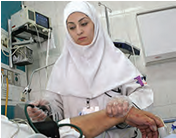 الف) .....................                                                                 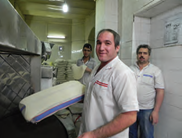 ب) .....................                                                                 0.5۴متضاد ومترادف کلمات  زیررا ازمیان کلمات داده شده پیداکرده و بنویسید.( أمسِ – حَدیقة – حارّ –حُسن )الف) قُبــح ≠ ..................                                                       ب) بُســتان = ..................                                                       متضاد ومترادف کلمات  زیررا ازمیان کلمات داده شده پیداکرده و بنویسید.( أمسِ – حَدیقة – حارّ –حُسن )الف) قُبــح ≠ ..................                                                       ب) بُســتان = ..................                                                       0.5۵فقط کلمات مشخص شده را ترجمه کنید.الف) أَنَا أُحِبُّ بَیعَ الْکُتُبِ لِأَنَّهُ اَلْکُتُبُ کُنوزٌ .     (                )      -       (                  )فقط کلمات مشخص شده را ترجمه کنید.الف) أَنَا أُحِبُّ بَیعَ الْکُتُبِ لِأَنَّهُ اَلْکُتُبُ کُنوزٌ .     (                )      -       (                  )0.5۶کلمات ناهماهنگ را باعلامت  مشخص کنید.الف) یَد          جار           عَین         وَجه  ب ) تُفّاح       رُمّان           عِنَبٌ        رِسالَة  کلمات ناهماهنگ را باعلامت  مشخص کنید.الف) یَد          جار           عَین         وَجه  ب ) تُفّاح       رُمّان           عِنَبٌ        رِسالَة  0.57درجمله زیرفعل های ماضی ومضارع را پیداکرده وبنویسید.«أَنتَ قَبِلتَ کَلامَ المُعَلِّمِ وأَلانَ تَعْمَلُ بِهِ »فعل ماضی = ................................                       فعل مضارع = ................................                       درجمله زیرفعل های ماضی ومضارع را پیداکرده وبنویسید.«أَنتَ قَبِلتَ کَلامَ المُعَلِّمِ وأَلانَ تَعْمَلُ بِهِ »فعل ماضی = ................................                       فعل مضارع = ................................                       0.58فعل مناسب را انتخاب کنید. (ماضی و مضارع )الف )أَ أَنتَ ............ الْبابَ قَبلَ دَقیقَتَینِ؟                     الف) طَرَقتَ                          ب )تَطرُقُب) أَنَا ............ عَن طَریقِ الْجَنَّةِ فِی حَیاتی.                   الف) بَحَثنا                             ب) أَبحَثُ      ج)الْعاقِلُ ............ إلَی الْیَسارِثُمَّ یَعْبُرُ الشّارِعَ.                  الف) نَنظُرُ                             ب) یَنْظُرُد)أَنتِ ............ واجِبَکِ بِدِقَةٍ.                                 الف) تَکتُبینَ                          ب) تَکتُبُه)یا نَجّارُ، أَنتَ ............ جَیِّداً.                                الف) یَعْمَلُ                           ب) تَعْمَلُ و) نحنُ ............ سَنَةِ الْماضِیَةِ.                                 الف) نَجَحنا                           ب) نَجَحتُفعل مناسب را انتخاب کنید. (ماضی و مضارع )الف )أَ أَنتَ ............ الْبابَ قَبلَ دَقیقَتَینِ؟                     الف) طَرَقتَ                          ب )تَطرُقُب) أَنَا ............ عَن طَریقِ الْجَنَّةِ فِی حَیاتی.                   الف) بَحَثنا                             ب) أَبحَثُ      ج)الْعاقِلُ ............ إلَی الْیَسارِثُمَّ یَعْبُرُ الشّارِعَ.                  الف) نَنظُرُ                             ب) یَنْظُرُد)أَنتِ ............ واجِبَکِ بِدِقَةٍ.                                 الف) تَکتُبینَ                          ب) تَکتُبُه)یا نَجّارُ، أَنتَ ............ جَیِّداً.                                الف) یَعْمَلُ                           ب) تَعْمَلُ و) نحنُ ............ سَنَةِ الْماضِیَةِ.                                 الف) نَجَحنا                           ب) نَجَحتُ1.59گزینه درست را انتخاب کنید.الف) عَددُ الأَیّام َالأُسبوع ......................                               سَبعة                           تِسعَة   ب) لَون ُ البَحـــر ......................                                        أزرَق                            أَبیَضٌ     گزینه درست را انتخاب کنید.الف) عَددُ الأَیّام َالأُسبوع ......................                               سَبعة                           تِسعَة   ب) لَون ُ البَحـــر ......................                                        أزرَق                            أَبیَضٌ     0.5۱۰کلمات مرتبط در ستون « الف« را به کلمات ستون « ب» وصل کنید.(درستون ب یک کلمه اضافی است)	                	الف                                                ب                              اَلْوَقتُ مِثلُهِ                                         اَلْصَّلاة                             بَلاءُ الإِنسانِ فِیهِ                                    اَلذَّهَب                                                                                  اَللِّسانکلمات مرتبط در ستون « الف« را به کلمات ستون « ب» وصل کنید.(درستون ب یک کلمه اضافی است)	                	الف                                                ب                              اَلْوَقتُ مِثلُهِ                                         اَلْصَّلاة                             بَلاءُ الإِنسانِ فِیهِ                                    اَلذَّهَب                                                                                  اَللِّسان0.5۱۱درست وغلط بودن جمله های زیر را با توجه به متن داده شده مشخص کنید.اَلْإِیرانیّونَ خَدَمُوا اللُّغَةَ الْعَرَبیَّةَ کَثیراً.« اَلْفیروزآبادیُّ» کَتَبَ مُعجَماً فِی اللُّغَةِ الْعَرَبیَّةِ اسْمُهُ «اَلقاموس الْمُحیط»وَ«سیبَوَیْهِ»کَتَبَ أَوَّلَ کِتابٍ کامِلٍ فی قَواعِدِ اللُّغَةِ الْعَرَبیَّةِ اسْمُهُ «اَلْکِتابُ». اَکثَرُ أَسماءِ الْأَولادِ وَالْبَناتِ فی الْعالَمِ الْإِسلامیِّ عَرَبيالف) اَلْإِیرانیّونَ خَدَمُوا اللُّغَةَ الْعَرَبیَّةَ قَلیلَاً.                                  درست                  غلط ب) کَتَبَ «اَلْفیروزآبادیُّ » مُعجَماً فِی اللُّغَةِ الْإنْجلیزیَّةِ .                   درست                   غلط ج) أَوَّلَ کِتابٍ کامِلٍ فی قَواعِدِ اللُّغَةالْعَرَبیَّةِ اسْمُهُ «اَلْکِتابُ».               درست                   غلط د) اَکثَرُ أَسماءِ الْأَولادِ وَالْبَناتِ فی الْعالَمِ الْإِسلامیِّ عَرَبیٌّ.                  درست                   غلط درست وغلط بودن جمله های زیر را با توجه به متن داده شده مشخص کنید.اَلْإِیرانیّونَ خَدَمُوا اللُّغَةَ الْعَرَبیَّةَ کَثیراً.« اَلْفیروزآبادیُّ» کَتَبَ مُعجَماً فِی اللُّغَةِ الْعَرَبیَّةِ اسْمُهُ «اَلقاموس الْمُحیط»وَ«سیبَوَیْهِ»کَتَبَ أَوَّلَ کِتابٍ کامِلٍ فی قَواعِدِ اللُّغَةِ الْعَرَبیَّةِ اسْمُهُ «اَلْکِتابُ». اَکثَرُ أَسماءِ الْأَولادِ وَالْبَناتِ فی الْعالَمِ الْإِسلامیِّ عَرَبيالف) اَلْإِیرانیّونَ خَدَمُوا اللُّغَةَ الْعَرَبیَّةَ قَلیلَاً.                                  درست                  غلط ب) کَتَبَ «اَلْفیروزآبادیُّ » مُعجَماً فِی اللُّغَةِ الْإنْجلیزیَّةِ .                   درست                   غلط ج) أَوَّلَ کِتابٍ کامِلٍ فی قَواعِدِ اللُّغَةالْعَرَبیَّةِ اسْمُهُ «اَلْکِتابُ».               درست                   غلط د) اَکثَرُ أَسماءِ الْأَولادِ وَالْبَناتِ فی الْعالَمِ الْإِسلامیِّ عَرَبیٌّ.                  درست                   غلط 2۱۲به سوالات زیر به عربی پاسخ  کوتاه دهید.الف) مَااسمُکَ؟ .........................                             ب) فی أَیِّ صَفٍّ أَنتَ؟ .........................                                                        به سوالات زیر به عربی پاسخ  کوتاه دهید.الف) مَااسمُکَ؟ .........................                             ب) فی أَیِّ صَفٍّ أَنتَ؟ .........................                                                        1